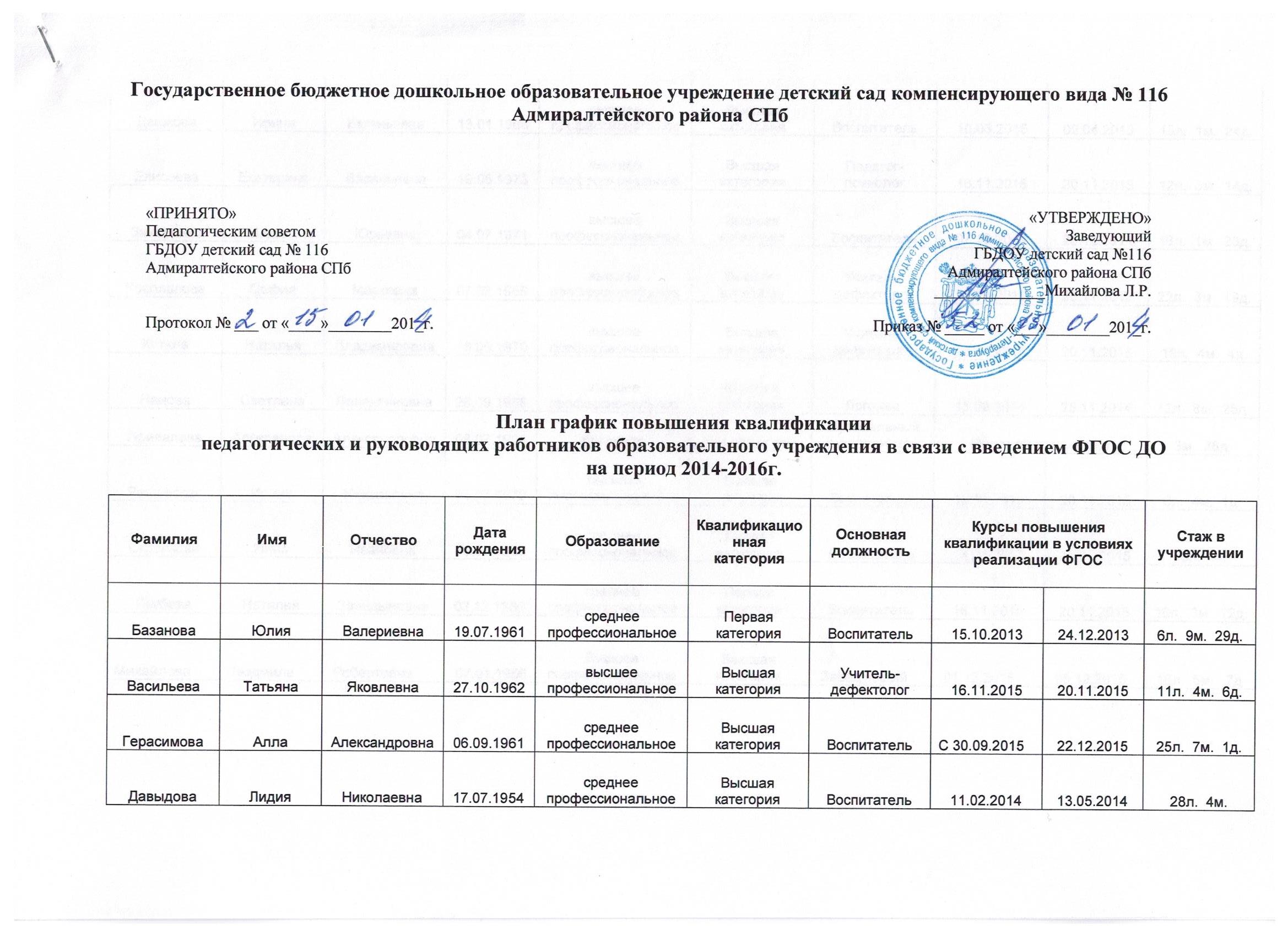 ДашковаИринаЕвгеньевна13.01.1968высшее профессиональноеВысшая категорияВоспитатель10.03.201502.04.201515л.  1м.  24д.15л.  1м.  24д.ЕлисееваЕкатеринаВасильевна19.05.1973высшее профессиональноеВысшая категорияПедагог-психолог16.11.201520.11.201512л.  3м.  14д.12л.  3м.  14д.ЗахаренкоМаринаЮрьевна04.07.1971высшее профессиональноеВысшая категорияВоспитатель07.10.201423.12.201416л.  1м.  23д.16л.  1м.  23д.КосолаповаСофияМарковна07.02.1959высшее профессиональноеВысшая категорияУчитель-дефектолог16.11.201520.11.201522л.  3м.  19д.22л.  3м.  19д.КутинаНатальяВладимировна18.06.1970высшее профессиональноеВысшая категорияУчитель-дефектолог16.11.201520.11.201519л.  4м.  4д.19л.  4м.  4д.ПановаСветланаВалентиновна26.09.1968высшее профессиональноеВысшая категорияЛогопед15.09.201425.11.201412л.  8м.  25д.12л.  8м.  25д.ПриваловаАлександраАлександровна08.07.1992бакалаврБез категорииМузыкальный руководительМолодой специалистМолодой специалист3м.  28д.3м.  28д.РашевскаяИринаНиколаевна01.07.1972высшее профессиональноеВысшая категорияВоспитатель16.11.201520.11.20156л.  4м.  1д.6л.  4м.  1д.СкрапковаНинаИвановна09.03.1946среднее профессиональноеПервая категорияВоспитатель14.01 201528.05.201513л.  4м.13л.  4м.ЯкубоваНаталияЗаиндыновна02.12.1966среднее профессиональноеПерваякатегорияВоспитатель16.11.201520.11.201516л.  3м.  12д.16л.  3м.  12д.Михайлова Людмила Робертовна 07.01.1956Высшее профессиональноеВысшая категория Заведующий 01.12.2015 05.12.2015 16л.  5м.   7д 16л.  5м.   7д